CENTRO DE INVESTIGACIONES Y ESTUDIOS SUPERIORES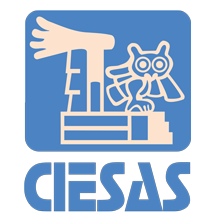 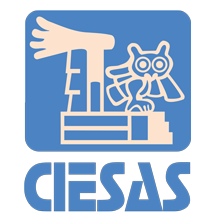 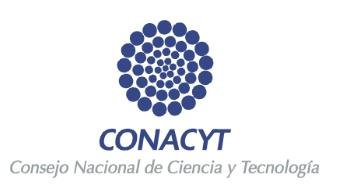 EN ANTROPOLOGÍA SOCIALformato de dictamen para obras individuales  Considere que el CIESAS tiene la prerrogativa de publicar únicamente textos de carácter académico en español, inéditos, basados en una investigación original (los manuscritos de divulgación, como reportes estadísticos, catálogos, etc., se evalúan de manera diferente). En caso de no haber ningún conflicto de interés, por favor llene la casilla correspondiente para cada pregunta.g) En resumen_____________________________________________________________________________________h) Conclusión									        Comentarios / Observacionesi) CotejoFecha de recepción del trabajo:	Fecha de entrega del dictamen: Nombre completo y firma del dictaminador:a) Título del manuscritoa) Título del manuscritoa) Título del manuscritoa) Título del manuscritoa) Título del manuscritoa) Título del manuscritob) Disciplinas. Marque a cuál o cuáles considera que corresponde el manuscritob) Disciplinas. Marque a cuál o cuáles considera que corresponde el manuscritob) Disciplinas. Marque a cuál o cuáles considera que corresponde el manuscritob) Disciplinas. Marque a cuál o cuáles considera que corresponde el manuscritob) Disciplinas. Marque a cuál o cuáles considera que corresponde el manuscritob) Disciplinas. Marque a cuál o cuáles considera que corresponde el manuscritoAntropologíaLingüísticaHistoriaSociologíaCiencia políticaOtras áreasc) Revisión del manuscrito. Si lo desea puede ampliar sus comentarios en sección siguiente (inciso d).c) Revisión del manuscrito. Si lo desea puede ampliar sus comentarios en sección siguiente (inciso d).c) Revisión del manuscrito. Si lo desea puede ampliar sus comentarios en sección siguiente (inciso d).SíNo¿El título refleja con claridad el contenido del trabajo?¿La introducción y la extensión del trabajo deja claro el contenido del manuscrito?¿La estructura del manuscrito es coherente?¿La redacción es adecuada?¿Existe relación entre el desarrollo del manuscrito con los objetivos planteados?¿Existen partes del manuscrito que podrían ser omitidas sin afectar la estructura y el objetivo central del documento?¿Son adecuadas y suficientes las referencias bibliográficas?¿La bibliografía es actualizada?¿La calidad y cantidad de los datos presentados están en relación con las conclusiones?¿El material estadístico y visual de apoyo referido (mapas, cuadros, gráficas, esquemas, etcétera) es adecuado en relación con el contenido del texto?¿Se trata de un trabajo que representa una investigación científica original?¿Considera que los posibles lectores del manuscrito sean un público amplio?d) Comentarios sobre el manuscrito: aportaciones de la investigación u observaciones. Extensión libre.e) Indicar qué modificaciones son indispensables para mejorar el manuscrito. Favor de explicitar cuáles modificaciones son mayores. Extensión libre.f) Indicar qué sugerencias son opcionales para mejorar el manuscrito. Extensión libre.AltaRegularBajaLa relevancia del manuscrito es:La calidad del manuscrito es:Aprobado para su publicación     SÍAprobado para su publicación    NOSíNoEn caso de ser necesario, ¿está dispuesto a revisar una nueva versión del manuscrito?